COMUNE   DI   VILLAPERUCCIO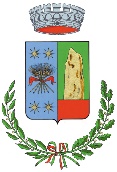 PROVINCIA DEL  SUD  SARDEGNAC.A.P.  09010Al Responsabile di Servizio Comune di VillaperuccioIl/la	sottoscritto/a  __________ nato/a ___________  il ____________ e residente in Villaperuccio _____________________essendo persona disabile, con capacità di deambulazione:   󠇧󠇧IMPEDITA                                                                 󠇧󠇧 SENSIBILMENTE RIDOTTACHIEDEche gli venga rilasciato lo speciale contrassegno di circolazione e sosta previsto dal citato art. 381 del D.L.vo 16/12/1992, n. 495 (Regolamento di esecuzione del Codice della Strada) così come modificati dal D.P.R. n. 151 del 30 luglio 2012.Il/La richiedente, sotto la propria responsabilità,DICHIARAdi essere consapevole che in caso di dichiarazioni non veritiere il/la sottoscritto/a decade dai benefici conseguenti al provvedimento eventualmente emanato sulla base della presente dichiarazione, come previsto dall'art. 75 D.P.R. 445 del 28/12/2000.Allo scopo si allega la documentazione sul retro indicata.ALLEGA: DOCUMENTAZIONE SANITARIA                N. 1 FOTO TESSERA          Villaperuccio, lì ________________                                                  Il/la richiedente